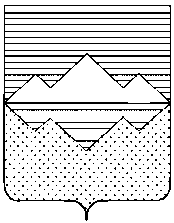 СОБРАНИЕ ДЕПУТАТОВСАТКИНСКОГО МУНИЦИПАЛЬНОГО РАЙОНАЧЕЛЯБИНСКОЙ ОБЛАСТИРЕШЕНИЕот 30 октября 2019 года № 526/66г. СаткаВ соответствии с Жилищным кодексом РФ, Федеральным законом от 06.10.2003 № 131-ФЗ «Об общих принципах организации местного самоуправления в Российской Федерации», руководствуясь Уставом Саткинского муниципального района,СОБРАНИЕ ДЕПУТАТОВ САТКИНСКОГО МУНИЦИПАЛЬНОГО РАЙОНА РЕШАЕТ:1. Внести в приложение №1 решения Собрания депутатов Саткинского муниципального района от 28.09.2016г. №135/16 «Об утверждении Положения «О порядке предоставления служебных жилых помещений в Саткинском муниципальном районе следующие изменения:1) пункт 13 изложить в следующей редакции:«13. Служебные жилые помещения предоставляются гражданам, которые в соответствии с действующим законодательством РФ не обеспеченны жилыми помещениями на территории Саткинского муниципального района.»;2) абзац 6 пункта 19 изложить в следующей редакции:«- справку из центра технической инвентаризации об отсутствии в собственности заявителя жилых помещений на территории Саткинского муниципального района»;	2. Настоящее решение опубликовать в газете «Саткинский рабочий».	3. Контроль за исполнением настоящего решения возложить на комиссию по законодательству и местному самоуправлению (председатель – Е.Р. Привалова).Глава Саткинского муниципального района                                          А.А. Глазков СОГЛАСОВАННО:О внесении изменений и дополнений в приложение №1 решения Собрания депутатов Саткинского муниципального района от 28.09.2016г. №135/16 «Об утверждении Положения «О порядке предоставления служебных жилых помещений в Саткинском муниципальном районеПервый заместитель Главы  Саткинского муниципального района                                                             П.А. БарановЗаместитель Главы Саткинского муниципального района по экономике и стратегическому развитию                                                            И.М. КовригинаЗаместитель Главы Саткинского муниципального района по социальным вопросам                                                            М.Н. Савостова